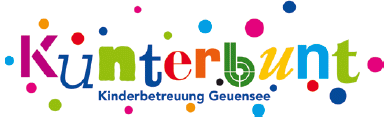 Vertragliche Vereinbarung mit AnmeldeformularSchul- und familienergänzende Tagesstrukturen GeuenseeSchuljahr 2020 / 2021Personalien des Kindes	 Kindergarten	 Primarstufe	 OberstufeName/Vorname: 			Stufe:		Geburtsdatum:			Klasse:		Adresse / Ort: 			Kl.-Lehrperson:		__________________________________________________________________________________	Mutter des Kindes	Vater des KindesName/Vorname: 			Name/Vorname:		Adresse/Ort:			Adresse/Ort:		Tel./Handy: 			Tel./Handy:		Tel. Geschäft: 			Tel. Geschäft:		Arbeitgeber: 			Arbeitgeber:		(bitte genaue	(bitte genaueAdresse angeben)			Adresse angeben)		E-Mailadresse:			E-Mailadresse:		Erziehungsberechtigte Personen (Sorgerecht) Beide	 Vater	 Mutter	 andere	Rechnungsempfänger: _________________	Weitere GeschwisterName/Vorname: ___________________________________	Geburtsdatum: _______________________Name/Vorname: ___________________________________	Geburtsdatum: _______________________Name/Vorname: ___________________________________	Geburtsdatum: _______________________NotfallFalls die Eltern nicht erreichbar sind, ist im Notfall folgende Person zu informieren:Name/Vorname: 								Tel./Handy:		Adresse/Ort:								Tel. Geschäft		Wichtige Informationen über das KindGibt es Hinweise auf chronische Erkrankungen, Allergien? Medikamentenabgabe? (Arztzeugnis beilegen)Gibt es Hinweise auf Lebensmittelunverträglichkeiten? Vegetarier…? (Arztzeugnis beilegen)Gibt es Hinweise auf besondere Verhaltensweisen?Was sollte das Betreuungsteam sonst noch wissen? Wünsche? Anregungen?Die Anmeldung hat an die Leitung Tagesstruktur zu erfolgen und ist für das ganze Schuljahr verbindlich. Die Anmeldung kann in der Regel nicht vorzeitig gekündigt werden. Begründete Gesuche für eine Aufhebung des Vertrages sind an die Leitung Tagesstruktur zu richten.____________________________	____________________________________________Datum:	Unterschrift Erziehungsberechtigte:Schul- und familienergänzende TagesstrukturenAnmeldung für das Betreuungsangebot im Schuljahr 2020 / 2021Gemeinde / Schule:		Schulhaus:		Stufen:		Kindergarten		Primarstufe		OberstufeName/Vorname des Kindes:	Adresse:		Folgende Betreuungselemente werden regelmässig genutzt:Montag:Betreuungselement I	(Ankunftszeit 07:00 – 08:00 Uhr)		Betreuungselement II	(Mittagsverpflegung 11:35 – 13:30 Uhr, Ruhe-/Bewegungszeit)	Betreuungselement III	(Nachmittagsbetreuung 13:30 – 15:15 Uhr)		Betreuungselement IV	(Nachmittagsbetreuung 15:15 – 18:00 Uhr)		Dienstag:Betreuungselement I	(Ankunftszeit 07:00 – 08:00 Uhr)		Betreuungselement II	(Mittagsverpflegung 11:35 – 13:30 Uhr, Ruhe-/Bewegungszeit)	Betreuungselement III	(Nachmittagsbetreuung 13:30 – 15:15 Uhr)		Betreuungselement IV	(Nachmittagsbetreuung 15:15 – 18:00 Uhr)		Mittwoch:Betreuungselement I	(Ankunftszeit 07:00 – 08:00 Uhr)		Betreuungselement II	(Mittagsverpflegung 11:35 – 13:30 Uhr, Ruhe-/Bewegungszeit)	Betreuungselement III	(Nachmittagsbetreuung 13:30 – 15:15 Uhr)		Betreuungselement IV	(Nachmittagsbetreuung 15:15 – 18:00 Uhr)		Donnerstag:Betreuungselement I	(Ankunftszeit 07:00 – 08:00 Uhr)		Betreuungselement II	(Mittagsverpflegung 11:35 – 13:30 Uhr, Ruhe-/Bewegungszeit)	Betreuungselement III	(Nachmittagsbetreuung 13:30 – 15:15 Uhr)		Betreuungselement IV	(Nachmittagsbetreuung 15:15 – 18:00 Uhr)		Freitag:Betreuungselement I	(Ankunftszeit 07:00 – 08:00 Uhr)		Betreuungselement II	(Mittagsverpflegung 11:35 – 13:30 Uhr, Ruhe-/Bewegungszeit)	Betreuungselement III	(Nachmittagsbetreuung 13:30 – 15:15 Uhr)		Betreuungselement IV	(Nachmittagsbetreuung 15:15 – 18:00 Uhr)		Die Hausaufgabenbetreuung ist vom Montag bis Freitag im Betreuungselement IV enthalten.Mein Kind soll im Betreuungselement IV in die Hausaufgabenbetreuung: Ja	 NeinDie Unterzeichnenden bestätigen, von den Vertragsbedingungen und den Tarifen Kenntnis genommen zu haben.Datum	Unterschrift Erziehungsberechtigte